ОТЧЕТ о результатах самообследования деятельности управления образования администрации Добрянского городского округа за 2020 - 2021 учебный годУсловные обозначенияАРМ – автоматизированное  рабочее местоВУЗ – высшее учебное заведениеГВЭ – государственный выпускной экзаменГИА – государственная итоговая аттестацияДО – дополнительное образованиеДС – детский садДГО – Добрянский городской округДДС – Добрянский детский садДОД – дополнительное образование детейДОУ – дошкольное образовательное учреждениеДПО – дополнительное профессиональное образованиеДООШ – Добрянская ООШ (см. далее)ДСОШ – Добрянская СОШ (см. далее)ЕГЭ – единый государственный экзаменИРО – институт развития образованияКАП – краевая аппробационная площадкаКБП –краевая базовая площадкаКДН и ЗП – комиссия по делам несовершеннолетних и защите их правКИП – краевая инновационная площадкаКПК – курсы повышения квалификацииКПП –  краевая педагогическая площадкаМБУ –муниципальное бюджетное учреждениеМАДОУ – муниципальное автономное дошкольное образовательное учреждениеМАОУ – муниципальное автономное образовательное учреждениеМБДОУ – муниципальное бюджетное дошкольное образовательное учреждениеМБОУ – муниципальное бюджетное образовательное учреждениеММО -  муниципальная метапредметная олимпиадаНМОС –научно-методический общественный советОО – образовательная организацияОВЗ –ограниченные возможности здоровьяОГЭ – основной государственный экзаменООП – основная общеобразовательная программаОПП – опытная педагогическая площадкаООУ – опорное образовательное учреждениеООШ – основная общеобразовательная школаПК – Пермский крайПО – программное обеспечениеПДС – Полазненский детский садПГПУ – Пермский гуманитарно-педагогический университетПМПК – психолого-медико-педагогическая комиссияСОП – социально опасное поведениеСОШ – средняя общеобразовательная школаС(К)О–специальное (коррекционное) образованиеССУЗ – средне-специальное учебное заведениеУДО – учреждение дополнительного образованияФГОС  – федеральный государственный образовательный стандартФИП – федеральная инновационная площадкаФМЗ – фонд материальных затратФОТ – фонд оплаты трудаФСП – федеральная стажировочная площадкаШТР – школа технического резерваЦДОД – центр ДОД (см. ранее)ЦИО – центр инновационного опытаЦППМСП - центр психолого-педагогической, медицинской и социальной помощиЦРР – центр развития ребенкаЭОР – электронные образовательные ресурсыЭПП – экспериментальная  педагогическая площадкаI. ОБЩАЯ ХАРАКТЕРИСТИКА СИСТЕМЫ ОБРАЗОВАНИЯСеть образовательных организацийНа 1 сентября 2021 года сеть образовательных учреждений округа  – 19 юридических лиц, 36 объектов. Обзор образовательных организаций Добрянского городского округа на 01.09.2021 –Приложение 1Кадры в системе образованияДанные «Кадрового мониторинга» по состоянию на 01.04.2021 (кол-во чел.)Общая численность педагогических работников – 834 чел.Численность работников в сфере образования (кол-во человек)Доля педагогических работников в возрасте до 35 лет общеобразовательных организаций (%)Доля педагогических работников в возрасте до 35 лет дошкольных организаций (%)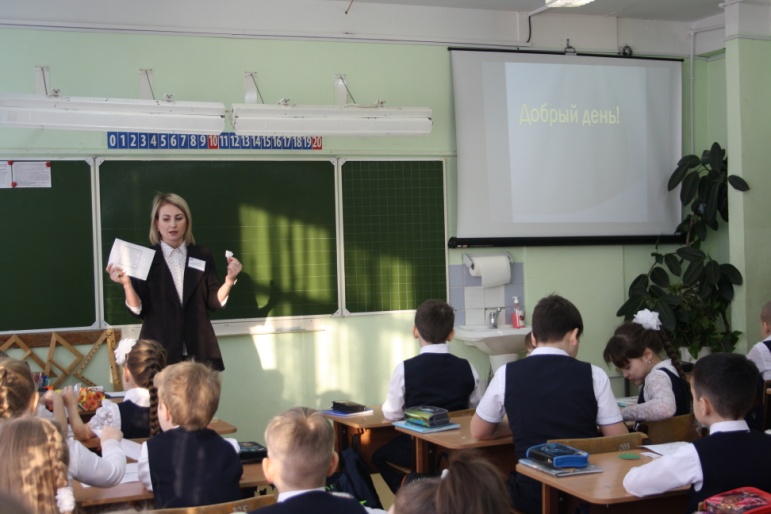 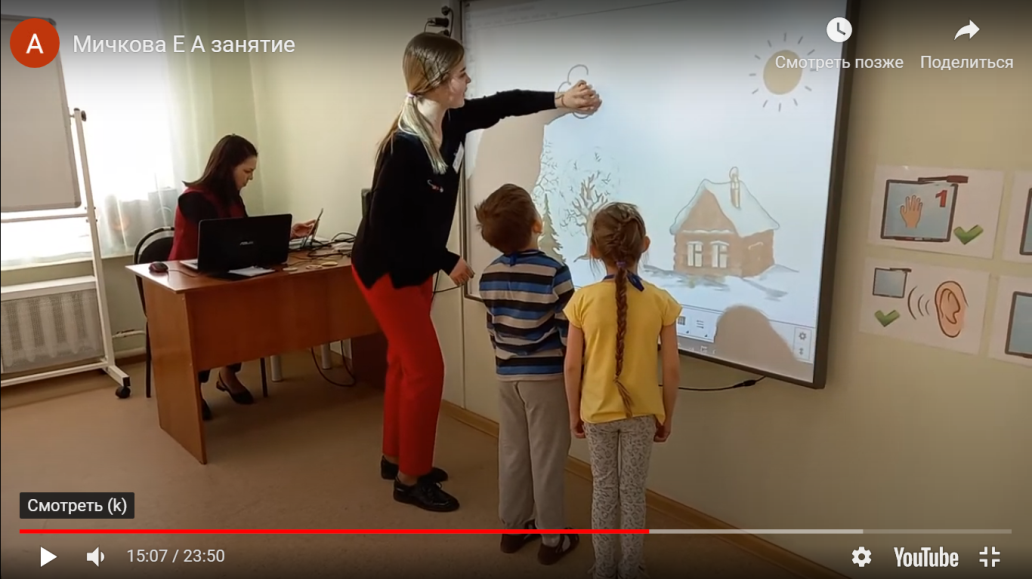 Доля педагогических работников в возрасте до 35 летучреждений дополнительного образования, дополнительного профессионального образования (%)II. ДОШКОЛЬНОЕ ОБРАЗОВАНИЕСеть дошкольных образовательных организаций (кол-во ОО)Охват детского населения дошкольным образованием Охват детского населения дошкольным образованиемв дошкольных образовательных организациях 2020-2021г. (чел.)Охват дошкольным образованием детей в возрасте с 1 года до 7 лет составляет 100%. С 2020 года в детских садах созданы условия и осуществляется набор детей с 1 года.Численность детей ДОУ и дошкольных группах–3334на  01 января 2021 г. (чел.)III. ОБЩЕЕ ОБРАЗОВАНИЕСеть общеобразовательных организацийОбщеобразовательные организации: 8 средних общеобразовательных и 2 основных общеобразовательных школы).Государственная итоговая аттестация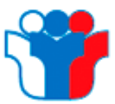 Постановлением Правительства РФ от 26.02.2021 № 256 выпускникам 11 классов была предоставлена возможность выбрать форму проведения ГИА:- традиционный ЕГЭ для выпускников, которые планируют поступление в ВУЗ, и обязательный ЕГЭ по русскому языку для получения аттестата;- и форма государственного выпускного экзамена «ГВЭ-аттестат» для выпускников, кто решил в текущем году не поступать в ВУЗ. Для получения аттестата им достаточно сдать два обязательных ГВЭ по русскому языку и математике.Основные результаты ЕГЭ-2021Результаты ЕГЭ-2021 (средний балл)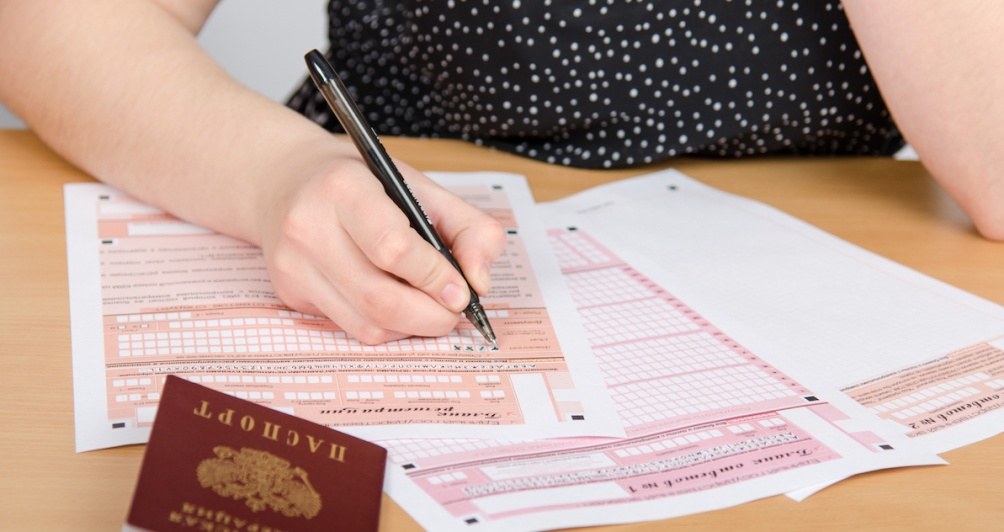 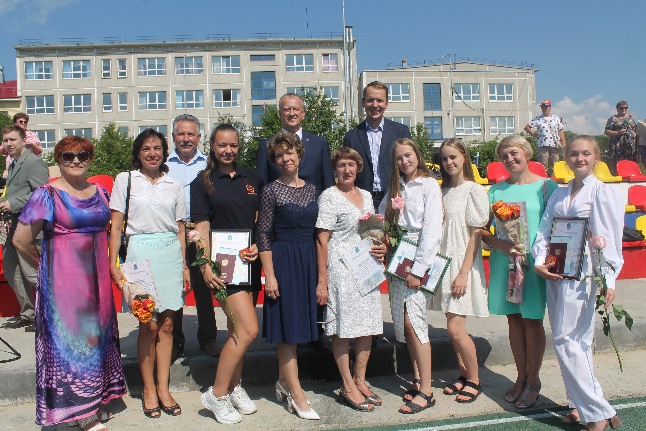 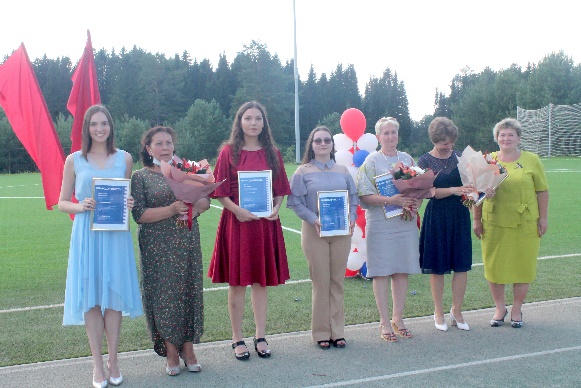 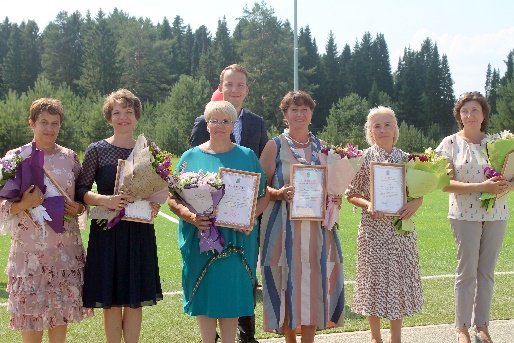 Муниципалитеты – лидеры по доле высокобалльных работ по всем предметам ЕГЭ-2021 г.Государственная итоговая аттестацияпо образовательным программам основного общего образованияКатегории выпускников 9-х классов (чел.)Основные результаты ОГЭ-2021г.Сводные результаты контрольных работ по выбору (КР-9)Результаты ОГЭ и КР-9.Средние баллы ОГЭ и КР-9 по Добрянскому городскому округу в сравнении с результатами в Пермском крае в 2021 г. (%)Электронная Пермская Образовательная Система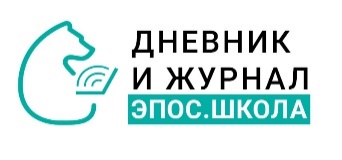 Количество зарегистрированных пользователей (чел.)Организация психолого-педагогического сопровожденияучастников образовательного процессаОрганизация работы с обучающимисяс ограниченными возможностями здоровья, детьми-инвалидамиВ Добрянском городском округе стабильно функционирует система образования по адаптированным программам, ориентированная на оказание дифференцированной психолого-педагогической, медико-социальной помощи различным категориям детей с ограниченными возможностями здоровья (далее ОВЗ), детям инвалидам и их семьям. В образовательных организациях ДГО обучаются 426 детей с ОВЗ, что составляет 8% от общего количества детей. Количество детей с ОВЗ, обучающихся в ОО ДГО (чел.)Количество обучающихся, обследованных на ТПМПК (чел.)Количество обучающихся, обследованных на ТПМПК за 2020-2021 уч.год (чел.)Количество учащихся, обучающихся по адаптированным программам в школахв г.Добрянка и п.Полазна (чел.)Количество учащихся, обучающихся по адаптированным программам в сельских школах (чел.)Количество учащихся, обучающихся на дому на 1 сентября 2021 – 2022 уч. года (чел.)IV. ДОПОЛНИТЕЛЬНОЕ ОБРАЗОВАНИЕ ОБУЧАЮЩИХСЯОхват дополнительным образованием детей в возрасте с 5 до 18 лет неспортивной направленности (чел.)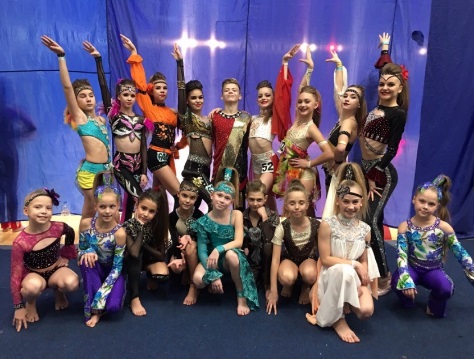 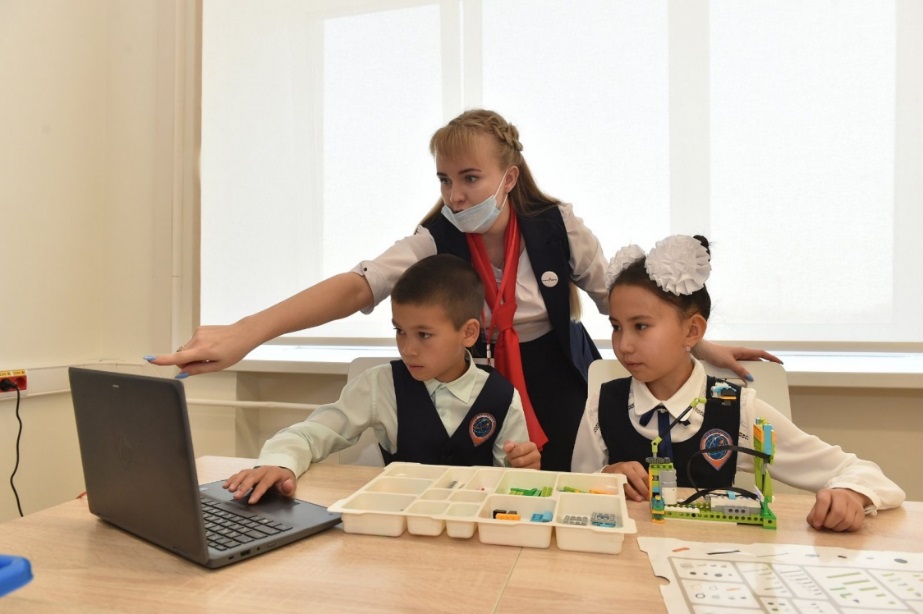 Реализация проекта «Талантливые дети»Количество учащихся, награжденных знаком отличия Пермского края «Гордость Пермского края» (чел.)Доля награжденных знаком отличия Пермского края «Гордость Пермского края» (% от общего количества обучающихся 5 – 11 классы)Доля награжденных знаком отличия Пермского края «Гордость Пермского края»(% от общего количества обучающихся 5 – 11 классы)Результаты участия детей в конкурсе научно-исследовательских работв 2020-2021 уч. году - муниципальный этап  (%)Доля детей, ставших победителями и призёрами муниципальных, краевых, всероссийских, международных мероприятий (от общего количества участников, направленных для участия от образовательной организации), (%)Образовательные организации, работающие в инновационном режимеОО, занимающиеся инновационной деятельностью (Приложение 2), (кол-во)V. ПРОФИЛАКТИКА ПРЕСТУПНОСТИ СРЕДИ НЕСОВЕРШЕННОЛЕТНИХКоличество и доля учащихся, состоящих на учете (учащихся)Количество и доля дошкольников, состоящих на учете (воспитанников)Обучающиеся, состоящие на учете, в разрезе ОО г. Добрянка и п. Полазна (% от общего количества)Обучающиеся, состоящие на учете, в разрезе сельских школ (% от общего количества)Доля дошкольников, состоящих на учете в разрезе ДОУ, % от общего количестваДоля обучающихся, совершивших преступления, общественно-опасные деяния, административные правонарушенияКоличество обучающихся совершивших преступления, общественно-опасные деяния, административные правонарушения по состоянию на 01 июля 2021 года в разрезе школ (чел.)VI. РАЗВИТИЕ ФИЗКУЛЬТУРЫ И СПОРТАПроведение спортивных и военно-патриотических мероприятийсреди учащихся общеобразовательных учрежденийДобрянского городского округа (чел.)VII. ИНФОРМАТИЗАЦИЯ СИСТЕМЫ ОБРАЗОВАНИЯ.Скорость подключения сети Интернет в школах ДГО на 01.09.2021 года (Мбит/с)Техническая оснащенность ООС целью анализа ситуации по оснащению государственных образовательных организаций Пермского края компьютерной техникой Министерством образования и науки Пермского края в апреле 2021г. проводился мониторинг обеспеченности учебных заведений персональными компьютерами, включая ноутбуки и планшетные компьютеры (письмо Минобрнауки Пермского края от 16.04.2021 №26-36-вн-563 «О проведении мониторинга оснащенности компьютерной техникой в образовательных организациях Пермского края»). По данным мониторинга выявлено следующее.Кол-во обучающихся на 1 ПК (данные на апрель 2021г.)Дополнительная потребность (сколько требуется компьютеров дополнительно к имеющимся для качественной организации учебного процесса, в соответствии с требованиями ФГОС), (единиц техники) Число персональных компьютеров в школах ДГО, используемых в учебных целях (включая ноутбуки и другие портативные компьютеры, планшетные компьютеры) по году выпуска, ввода в эксплуатацию (кол-во шт.)VIII. ПРОФЕССИОНАЛЬНЫЙ РОСТ ПЕДАГОГОВАктивность педагогов школ (кол-во чел.)Активность педагогов в разрезе школ (кол-во чел.)Активность педагогов в разрезе ДОО (кол-во чел.)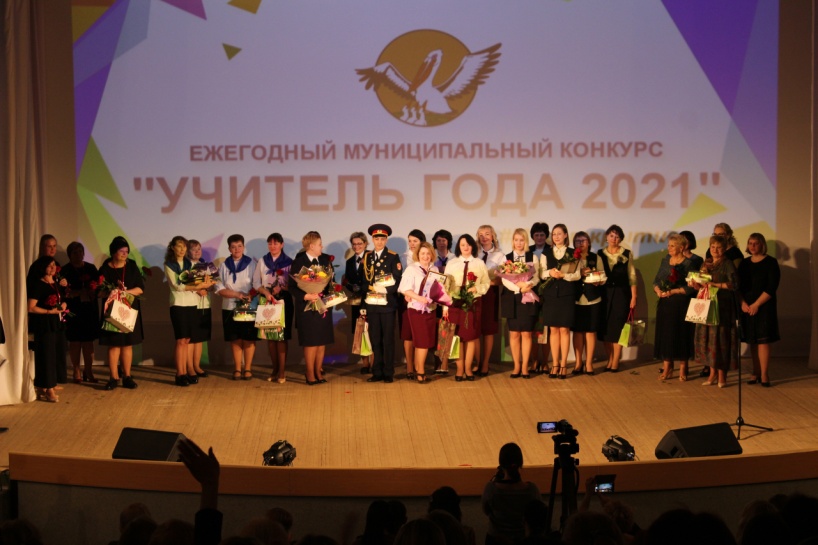 Районный конкурс «Учитель года -2021» 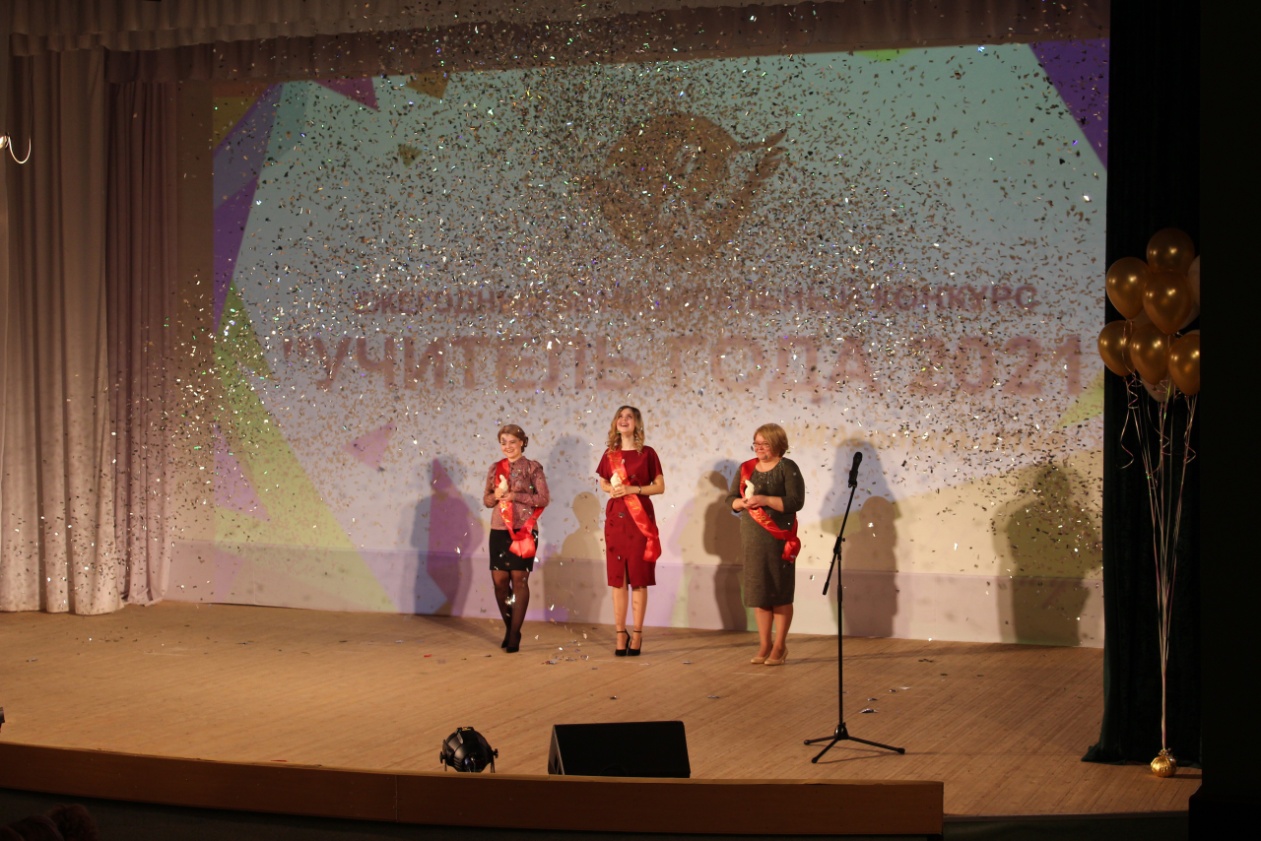 Количество участников конкурса «Учитель года 2021» в разрезе учреждений (чел.)Качество подготовки участников конкурса в разрезе учреждений  (кол-во чел.)Районный  конкурс педагогических достижений «Лучшие педагоги»(Кол-во участников)Участие педагогов в конкурсе на получение денежного поощрения лучшим учителям Пермского края (кол-во чел).Участие педагогов в олимпиаде ПРОФИ-край(% от общего количества педагогов-предметников)Количество участники заочного и очного тура  профессиональной олимпиады  ПРОФИ-КРАЙ (чел.)Динамика категорийности педагогов за 3 года (%)Профессиональные педагогические объединения ДГО в 2020-2021 уч. году (кол-во чел.)IX.ФИНАНСИРОВАНИЕ СИСТЕМЫ ОБРАЗОВАНИЯСредний размер субсидии на выполнение муниципального заданияна одно учреждение (тыс. руб.) Средства местного бюджетаСубсидии на выполнение муниципального задания (тыс. руб.)Субвенция госстандарт, (тыс. руб.) Средства краевого бюджетаСредняя заработная плата педагогов (тыс.руб.)Фонд материальных затрат (школы)(тыс. руб.)Отдых и оздоровление детей (кол-во чел.)Объем средств на отдых и оздоровление детей (тыс.руб.)X. ПриложенияПриложение 1Обзор образовательных организаций Добрянского городского округа на 01.09.2021Приложение 2Образовательные учреждения ДГО,занимающиеся инновационной деятельностьюМБОУ «ДООШ № 1 (КШ)»  -  участник муниципального проекта «Говорит кадетская школа» /приказ УО ДМР от 25.12. 2019г №СЭД- 265-01-06-222.- участник краевого проекта "Цифровая школа" ("Учу.ру")МБОУ «ДСОШ № 2»  - краевая апробационная площадка по введению ФГОС СОО по направлению «Профильное и профессиональное самоопределение учащихся 8-11 классов» (приказ Министерства образования Пермского края от 27.02.2018г. № СЭД-26-01-06-871).- опорная школа по внедрению основ финансовой грамотности в образовательный процесс (Договор о взаимодействии от 2018г).-  участник проектного офиса (Проектория) «Формирование проектно-исследовательского мышления у обучающихся через  внедрение нелинейных форм организации образовательного  процесса»  (протокол заседания экспертного  совета от  02.11.2018 №2)- член университетско-школьного кластера при ВШЭ "Управление качеством школьного образования: новые образовательные технологии и практики в деятельности учителя" для предметных областей "Математика", "Русский язык", "Английский язык", "История и обществознание". -  участник краевых проектов "Учитель будущего", «Билет в будущее», «Я знаю город будет», «Цифровая школа», «Бизнес кидс», «Уроки мужества. Живи как Невский», «Точка роста», «Юные патриоты».МБОУ «ДСОШ № 3»- краевая апробационная площадка по теме «Апробации новой редакции ФГОС СОО»/ Приказ Министерства образования и науки Пермского края "Об утверждении списка ОО Пермского края - апробационных площадок по введению ФГОС СОО в 2020-2021" №26-01-06-467 от 16.10.2020г. - апробационная площадка по внедрению ФГОС ООО «Формирование технологической культуры учащихся 5-8 классов»/ Приказ Министерства образования и науки Пермского края  № СЭД-26-01-06-34 от 25.01.2019г. " О внесении изменений в Перечень образовательных организаций Пермского края - краевых апробационных площадок по реализации ФГОС ООО, утвержденный приказом Министерства образования и науки Пермского края 28 февраля 2017г. №СЭД-26-01-06-216 "Об утверждении Положения о краевой апробационной площадке по реализации ФГОС ООО, перечня краевых апробационных площадок "- член Университетского округа НИУ Высшая школа экономики – Пермь. - ресурсный центр сетевого взаимодействия ОО ДМР в направлении «Профильное и профессинальное самоопределение учащихся 8-11 классов» (Приказ СЭД-265-01-06-78 от 27.04.2018).- центр образования цифрового и гуманитарного профилей «Точка роста»/ Приказ Министерства образования и науки Пермского края от 26.09.2019 года №СЭД-26-01-06-915 «Об утверждении перечня общеобразовательных организаций Пермского края, отобранных для создания Центров образования цифрового и гуманитарного профилей «Точка роста».МБОУ «ДСОШ № 5»- апробационная площадка "Разработка и апробация дидактических материалов и модуля оценивания умения моделировать»/ СЭД-26-01-06-216.- краевая апробационная площадка по теме «Апробации новой редакции ФГОС НОО»/ По итогам конкурсного отбора для участия в апробации ФГОС НОО, проводимым МО ПК и ПГГПУ, 12.09 2018г.- участник краевых проектов:-   "Я люблю математику" /Приказ МО ПК СЭД 26-01-06-168 от 25.02.2019/- «Физика в школе» / Приказ МО ПК СЭД 26-01-06-170 от 25.02.2019/
-  «Шахматы в школе» / Протокол конкурсного комитета с правами жюри краевого конкурса проектов от 07.02.2019            - «Цифровые технологии в образовательном процессе». МАОУ «ПСОШ № 1»- краевая апробационная площадка «Проектирование инновационной образовательной среды, направленной на формирование метапредметных образовательных результатов Школы инженерной культуры» /Приказ МО и науки Пермского края от 05.04.2017 СЭД-26-01-35-536/- статус Центра инновационного опыта Университетского округа ПГГПУ с проектом «Практики формирования и развития умений обучающихся начальной и основной школы в области конструирования и моделирования с использованием STEM технологии»./ Приказ МО и науки Пермского края от 27.09.2018 СЭД-265-01-08-205/.Участник муниципального проекта:Школа - лаборатория. Цифровая среда ШКОЛЫ ИНЖЕНЕРНОЙ     КУЛЬТУРЫ  как средство  проектирования  индивидуальной образовательной траектории учащихся./Приказ управления образования ДМР от 18.12.2018 №СЭД -265-01-06-257Развитие конструкторских навыков младших школьников.Обновление содержания предметной области технология в 5- 7 классах через образовательный модуль основы техники механики пневматики.Инженерный класс.МБОУ «ПСОШ № 3»-  краевая инновационная площадка в образовании Пермского края АНО ДПО «Институт «Цифровая сетевая школа как главный ресурс использования информационных образовательных технологий и элемент современной информационно-образовательной среды»/ инновационной образовательной политики и права «ЭВРИКА - Пермь" Приказ №54-С от 17.06.2019г- «Ресурсный центр инновационной практики»/ Присвоен статус решением научно-экспертного Совета института «Эврика-Пермь» от 12.03.2019г.Инновационная площадка «Совместная работа педагогического коллектива и родительской общественности по формированию у детей и их родителей потребности в ЗОЖ и содержательном досуге».Опорная площадка «Шахматы в школе».Участник всероссийского проекта: «Школа открытая инновациям», «Вклад в будущее» – «Цифровая платформа персонализированного образования для школы», «Урок цифры», «ПроеКТОрия».Участник краевого проекта: «Цифровая школа», «Физика в школе», «Цифровой образовательный ресурс Яндекс Учебник в ПК», «Информационно- библиотечный центр в ПК», «Развитие культуры и массового спорта в ПК», Цифровые технологии в образовательном процессе».Участник муниципальных проектов: «Школа добрых дел». Родительское образование, волонтерство/ Приказ управления образования ДМР от 18.12.2019 № СЭД-265-01-06-257;«Школьный музей: создаем историю вместе». / Приказ управления образования ДМР от 18.12.2019 № СЭД - 265-01-06-257;Управленческий проект «Цифровая школа – ключ к успешному образованию». Цифровая сетевая школа как главный ресурс использования информационных образовательных технологий и элемент современной привлекательной образовательной среды для разных категорий детей. 2018-2021гг. Приказ управления образования ДМР от 18.12.2018 № СЭД-265-01-06-257; «Талантливые дети»/ Приказ управления образования администрации ДМР ПК СЭД -265-01-06-91 от 23.05.18г./2018-2022.;Институциональный проект «Кадетское братство».МБОУ «Дивьинская СОШ»МАДОУ «ЦРР «ДДС №16» - Федеральная инновационная площадка ФГУ ФНЦ НИИСИ РАН «Апробация и внедрение основ алгоритмизации и программирования для дошкольников и младших школьников в цифровой образовательной среде ПиктоМир». Приказ Минобрнауки от 23.03.2021г. № П-61.МБДОУ «Полазненский ДС №7» - Федеральная инновационная площадка АНО ДПО "НИИ дошкольного образования "Воспитатели России» «Организация и развитие исследовательской деятельности в условиях ДОО» Приказ №9 от 05 апреля 2021 года.МБДОУ «ДДС №21» - Федеральная инновационная площадка Министерства образования и науки ПК, национальный институт качества образования (НИКО) «Развитие качества дошкольного образования с использованием инструментария МКДО»/ Приказ №14 от 25.12.2020 годаМАДОУ «ЦРР «Добрянский детский сад № 11»- краевая базовая площадка «Познавательное развитие детей на основе технического конструирования в Добрянском городском округе»;-краевая базовая площадка по организации службы ранней помощи детям с ОВЗ Министерство образования и науки Пермского края. Приказ Управления образования № СЭД-265-01-06-37 от 17.02.2017;- муниципальный проект «Здоровьеформирующий инклюзивный мост для детей с  5 месяцев до 7 лет  с особыми потребностями»МАДОУ ЦРР «Добрянский детский сад №15»- краевая пилотная площадка по реализации ФГОС ДО Приказ Министерства образования и науки Пермского края от 12.04 2016 г.,СЭД-26-01-06-229 с 12.04.2016 г. по настоящее время;-краевая пилотная площадка апробация парциальной модульной программы "STEM -образование детей дошкольного возраста". Письмо ИРО ПК от 19.01.2018г. 19.01.2018г.- 31.01.2020 г.;- муниципальный проект «Организация центра интеллектуального развития и вовлечение в научно-техническое творчество детей дошкольного возраста» «Интеллект – центр»;- муниципальный проект «3D моделирование как один из компонентов формирования предпосылок инженерного мышления у детей старшего дошкольного возраста»МАДОУ ЦРР «Добрянский детский сад №16»- краевая опорная организация, по духовно-нравственному воспитанию детей дошкольного возраста «Разработка программно-методических материалов к региональной программе по духовно-нравственному воспитанию детей дошкольного возраста "Живые  узелки" 07.06.2019г. № СЭД-26-01-06-590 на 2019-2020 уч.год.;- муниципальный проект «Формирование ключевых качеств успеха личности дошкольника средствами социо-игровой технологии». Приказ от 18.12.2018г. № СЭД-26501-06-257 на 2018-2021;- муниципальный проект «Создание центра игровых технологий «Площадка добрых приключений» как средство повышение самостоятельности детей в разных видах деятельности»;МБДОУ «Добрянский  детский сад №21»-член краевой рабочей группы «Финансовая грамотность: детский сад-школа» на базе Лаборатории образовательных технологий и программ Педагогического факультета РИНО ПГНИУ;-краевой Центр инновационного опыта при Университетском округе ПГГПУ «Использование ИКТ технологий в процессе патриотического воспитания детей дошкольного возраста»;- муниципальный проект «Совместная проектно - исследовательская деятельность детей и родителей в процессе формирования начал патриотизма у детей дошкольного возраста, через создание детских познавательных видеоблогов о родном городе "Моя Добрянка"; муниципальный проект «Формирование основ финансовой грамотности дошкольников через создание образовательного центра в ДОУ «ЭКОНОМГРАД»;- краевая базовая площадка по разработке парциальной программы по духовно-нравственному воспитанию детей старшего дошкольного возраста в рамках краевого проекта «3Д музей в детском саду».МБДОУ «Полазненский   ДС№7»  - муниципальный проект «Развитие исследовательской деятельности  дошкольников через внедрение  в  образовательный процесс  «Детской метеостанции». МАДОУ «Полазненский детский сад №2»краевая базовая площадка по апробации парциальной модульной программы "STEM -образование детей дошкольного возраста". Письмо ИРО ПК от 19.01.2018г. 19.01.2018г.- 31.01.2020 г.№ПредметКлассКол-воТестовый баллКол-во не сдавшихКол-во 1001Русский язык1114572,50002Математика118357,88703Физика114053,63304Химия111554,20205Информатика112865,32216Биология112847,75607История111759,35208География11384,33009Английский язык112373,350010Обществознание116255,4011111Литература111162,820045562,67332№ТерриторияДоля высокобалльных работ от числа сдававших, %1ЗАТО "Звездный"33,872Чернушинский ГО26,843г. Пермь24,054Очерский  ГО22,925Сивинский  МО22,036г. Кудымкар21,647Верещагинский МО21,618Кочёвский МО20,809г. Кунгур20,3210Кишертский МО19,5711Александровский МО18,4812Ильинский ГО18,1013Добрянский ГО17,8014Соликамский ГО17,7515Краснокамский  ГО 17,34ПЕРМСКИЙ КРАЙ20,2ОценкаОценкаОценкаОценка№ПредметКол-воСр. баллТестовый баллТестовый балл в ПКТестовый балл в ПККол-во 100Кол-во 10023451Русский язык48024,9952,3255,955,9554140237992Математика47912,2349,8351,451,40063351182095918,6251,0753,6553,655510475355119ОценкаОценкаОценкаОценка№ПредметКол-воКол-воСр. баллТестовый баллТестовый баллТестовый баллКол-во 10023451Физика222222,8645,5045,5045,50039912Химия121225,9264,9264,9264,92013353Информатика1061069,9350,0550,0550,050173838134Биология909019,1339,1139,1139,11015542105История111122,8261,7361,7361,73003716География11311320,0049,5249,5249,520103154187Английский язык101050,0073,4073,4073,40003618Обществознание12712722,0659,6359,6359,630145639189Литература3320,6746,0046,0046,0001110СРЕДНИЕ ОБЩЕОБРАЗОВАТЕЛЬНЫЕ ОРГАНИЗАЦИИСРЕДНИЕ ОБЩЕОБРАЗОВАТЕЛЬНЫЕ ОРГАНИЗАЦИИСРЕДНИЕ ОБЩЕОБРАЗОВАТЕЛЬНЫЕ ОРГАНИЗАЦИИСРЕДНИЕ ОБЩЕОБРАЗОВАТЕЛЬНЫЕ ОРГАНИЗАЦИИСРЕДНИЕ ОБЩЕОБРАЗОВАТЕЛЬНЫЕ ОРГАНИЗАЦИИСРЕДНИЕ ОБЩЕОБРАЗОВАТЕЛЬНЫЕ ОРГАНИЗАЦИИСРЕДНИЕ ОБЩЕОБРАЗОВАТЕЛЬНЫЕ ОРГАНИЗАЦИИСРЕДНИЕ ОБЩЕОБРАЗОВАТЕЛЬНЫЕ ОРГАНИЗАЦИИОбразовательнаяорганизацияОбразовательнаяорганизацияАдресАдресФИО директора ООФИО директора ООКонт.телефонe-mailСтатусМБОУ «Добрянская СОШ №2»МБОУ «Добрянская СОШ №2»г. Добрянкаул. Строителей, 7г. Добрянкаул. Строителей, 7СтерховаНаталья НиколаевнаСтерховаНаталья Николаевна2-69-84school2_07@mail.ruКАПМБОУ «Добрянская СОШ№3» МБОУ «Добрянская СОШ№3» Корпус № 1г. Добрянкаул. Энгельса, 9Корпус № 1г. Добрянкаул. Энгельса, 9ЗоринаИскра ВикторовнаЗоринаИскра Викторовна2-72-22school.3@mail.ruКАПМБОУ «Добрянская СОШ№3» МБОУ «Добрянская СОШ№3» Корпус № 2г. Добрянкаул. Жуковского, 26Корпус № 2г. Добрянкаул. Жуковского, 26ЗоринаИскра ВикторовнаЗоринаИскра Викторовна2-18-59 school4@mail.ru
КАПМБОУ «Добрянская СОШ №5»МБОУ «Добрянская СОШ №5»г. Добрянкаул. Жуковского, 37г. Добрянкаул. Жуковского, 37ШилковаОльга НиколаевнаШилковаОльга Николаевна2-67-19school5_dobr@mail.ruКАПМБОУ «Добрянская СОШ №5»МБОУ «Добрянская СОШ №5»с. Голубятаул. Молодёжная, 9с. Голубятаул. Молодёжная, 9ШилковаОльга НиколаевнаШилковаОльга Николаевна2-67-19school5_dobr@mail.ruКАПМАОУ «Полазненская СОШ № 1»МАОУ «Полазненская СОШ № 1»п. Полазнаул. 50 лет Октября, 3п. Полазнаул. 50 лет Октября, 3БрызгаловаОльга МихайловнаБрызгаловаОльга Михайловна7-52-37pschool1@mail.ruКАП, ЦИОМБОУ «Полазненская СОШ № 3»МБОУ «Полазненская СОШ № 3»п. Полазнаул. Дружбы, 5п. Полазнаул. Дружбы, 5МеденниковаОльга ИвановнаМеденниковаОльга Ивановна7-52-43pschool3@bk.ruКАПМБОУ «Полазненская СОШ № 3»МБОУ «Полазненская СОШ № 3»д. Гари, ул. Центральная, 1ад. Гари, ул. Центральная, 1аМеденниковаОльга ИвановнаМеденниковаОльга Ивановна7-52-43pschool3@bk.ruКАПМБОУ «Дивьинская СОШ»МБОУ «Дивьинская СОШ»п. Дивьяул. Первомайская, 5п. Дивьяул. Первомайская, 5Пьянков Алексей ЮрьевичПьянков Алексей Юрьевич7-81-24divya_sh2006g@mail.ruМБОУ «Дивьинская СОШ»МБОУ «Дивьинская СОШ»п.Дивья, ул.Пионерская,18п.Дивья, ул.Пионерская,18Пьянков Алексей ЮрьевичПьянков Алексей Юрьевич7-81-24divya_sh2006g@mail.ruМБОУ «Дивьинская СОШ»МБОУ «Дивьинская СОШ»с.Висим, ул. Советская,1с.Висим, ул. Советская,1Пьянков Алексей ЮрьевичПьянков Алексей Юрьевич7-81-24divya_sh2006g@mail.ruМБОУ «Дивьинская СОШ»МБОУ «Дивьинская СОШ»п. Ярино,ул. Пионерская, 10п. Ярино,ул. Пионерская, 10Пьянков Алексей ЮрьевичПьянков Алексей Юрьевич7-81-24divya_sh2006g@mail.ruМБОУ «Вильвенская СОШ»МБОУ «Вильвенская СОШ»п. Вильва,ул. Железнодорожная, 2п. Вильва,ул. Железнодорожная, 2Жукова Мария АлексеевнаЖукова Мария Алексеевна7-85-10vilva-school@mail.ruМБОУ «Сенькинская СОШ»МБОУ «Сенькинская СОШ»с. Сенькиноул. Коровина, 8с. Сенькиноул. Коровина, 8ПопенковаРимма АнатольевнаПопенковаРимма Анатольевна7-01-20senkino80@mail.ruМБОУ «Сенькинская СОШ»МБОУ «Сенькинская СОШ»с. Усть-Гаревая, ул. Степана Разина, 4с. Усть-Гаревая, ул. Степана Разина, 4ПопенковаРимма АнатольевнаПопенковаРимма Анатольевна7-01-20senkino80@mail.ruМБОУ «Сенькинская СОШ»МБОУ «Сенькинская СОШ»п. Камский, ул. Советская, 1п. Камский, ул. Советская, 1ПопенковаРимма АнатольевнаПопенковаРимма Анатольевна7-01-20senkino80@mail.ruОСНОВНЫЕ ОБЩЕОБРАЗОВАТЕЛЬНЫЕ ОРГАНИЗАЦИИОСНОВНЫЕ ОБЩЕОБРАЗОВАТЕЛЬНЫЕ ОРГАНИЗАЦИИОСНОВНЫЕ ОБЩЕОБРАЗОВАТЕЛЬНЫЕ ОРГАНИЗАЦИИОСНОВНЫЕ ОБЩЕОБРАЗОВАТЕЛЬНЫЕ ОРГАНИЗАЦИИОСНОВНЫЕ ОБЩЕОБРАЗОВАТЕЛЬНЫЕ ОРГАНИЗАЦИИОСНОВНЫЕ ОБЩЕОБРАЗОВАТЕЛЬНЫЕ ОРГАНИЗАЦИИОСНОВНЫЕ ОБЩЕОБРАЗОВАТЕЛЬНЫЕ ОРГАНИЗАЦИИОСНОВНЫЕ ОБЩЕОБРАЗОВАТЕЛЬНЫЕ ОРГАНИЗАЦИИОбразовательная организацияОбразовательная организацияАдресАдресФИО директора ООФИО директора ООКон.телефонe-mailСтатусМБОУ «Добрянская ООШ №1 (КШ)»МБОУ «Добрянская ООШ №1 (КШ)»г Добрянкаул. Маяковского, 2г Добрянкаул. Маяковского, 2ПискуноваОльга АнатольевнаПискуноваОльга Анатольевна2-77-26school1_dobr@mail.ruМБОУ «Перемская ООШ»МБОУ «Перемская ООШ»с. Перемскоеул. Школьная, 3с. Перемскоеул. Школьная, 3ПаршаковВладимир ВасильевичПаршаковВладимир Васильевич7-34-10peremsk_school@mail.ruМБОУ «Перемская ООШ»МБОУ «Перемская ООШ»с. Никулино, ул. Центральная, 16с. Никулино, ул. Центральная, 16ПаршаковВладимир ВасильевичПаршаковВладимир Васильевич7-34-10peremsk_school@mail.ruОБРАЗОВАТЕЛЬНЫЕ ОРГАНИЗАЦИИ ДОПОЛНИТЕЛЬНОГО ОБРАЗОВАНИЯ ДЕТЕЙОБРАЗОВАТЕЛЬНЫЕ ОРГАНИЗАЦИИ ДОПОЛНИТЕЛЬНОГО ОБРАЗОВАНИЯ ДЕТЕЙОБРАЗОВАТЕЛЬНЫЕ ОРГАНИЗАЦИИ ДОПОЛНИТЕЛЬНОГО ОБРАЗОВАНИЯ ДЕТЕЙОБРАЗОВАТЕЛЬНЫЕ ОРГАНИЗАЦИИ ДОПОЛНИТЕЛЬНОГО ОБРАЗОВАНИЯ ДЕТЕЙОБРАЗОВАТЕЛЬНЫЕ ОРГАНИЗАЦИИ ДОПОЛНИТЕЛЬНОГО ОБРАЗОВАНИЯ ДЕТЕЙОБРАЗОВАТЕЛЬНЫЕ ОРГАНИЗАЦИИ ДОПОЛНИТЕЛЬНОГО ОБРАЗОВАНИЯ ДЕТЕЙОБРАЗОВАТЕЛЬНЫЕ ОРГАНИЗАЦИИ ДОПОЛНИТЕЛЬНОГО ОБРАЗОВАНИЯ ДЕТЕЙОБРАЗОВАТЕЛЬНЫЕ ОРГАНИЗАЦИИ ДОПОЛНИТЕЛЬНОГО ОБРАЗОВАНИЯ ДЕТЕЙОбразовательная организацияАдресАдресФИО директора ООФИО директора ООКон.телефонe-mailКон.телефонe-mailСтатусМБУ ДО «ЦДОД «Логос»г. Добрянкаул. Победы, 101г. Добрянкаул. Победы, 101Власов Владислав БорисовичВласов Владислав Борисович2-48-80logos-dobr@mail.ru2-48-80logos-dobr@mail.ruМАУ ДО «ПЦДОД «ШТР»п. Полазнаул. Больничная, 1п. Полазнаул. Больничная, 1ГонтарьЭлла ГансовнаГонтарьЭлла Гансовна7-74-12new-muk@mail.ru7-74-12new-muk@mail.ruДОШКОЛЬНЫЕ ОБРАЗОВАТЕЛЬНЫЕ ОРГАНИЗАЦИИДОШКОЛЬНЫЕ ОБРАЗОВАТЕЛЬНЫЕ ОРГАНИЗАЦИИДОШКОЛЬНЫЕ ОБРАЗОВАТЕЛЬНЫЕ ОРГАНИЗАЦИИДОШКОЛЬНЫЕ ОБРАЗОВАТЕЛЬНЫЕ ОРГАНИЗАЦИИДОШКОЛЬНЫЕ ОБРАЗОВАТЕЛЬНЫЕ ОРГАНИЗАЦИИДОШКОЛЬНЫЕ ОБРАЗОВАТЕЛЬНЫЕ ОРГАНИЗАЦИИДОШКОЛЬНЫЕ ОБРАЗОВАТЕЛЬНЫЕ ОРГАНИЗАЦИИДОШКОЛЬНЫЕ ОБРАЗОВАТЕЛЬНЫЕ ОРГАНИЗАЦИИОбразовательная организацияАдресАдресФИО директора ООФИО директора ООКон.телефонe-mailКон.телефонe-mailСтатусМАДОУ «ЦРР «ДДС № 11»г. Добрянкаул. Энгельса, 11/2г. Добрянкаул. Энгельса, 11/2КочкинаТатьяна ВикторовнаКочкинаТатьяна Викторовна2-46-51ds-11@mail.ru2-46-51ds-11@mail.ruКБПМАДОУ «ЦРР «ДДС № 11»г. Добрянкаул. ул. Энгельса, 7/2г. Добрянкаул. ул. Энгельса, 7/2КочкинаТатьяна ВикторовнаКочкинаТатьяна Викторовна2-46-51ds-11@mail.ru2-46-51ds-11@mail.ruКБПМАДОУ «ЦРР «ДДС № 15»г. Добрянкаул. В-войны, 5г. Добрянкаул. В-войны, 5МаксименковаТатьяна АлександровнаМаксименковаТатьяна Александровна2-13-39crrdds15@yandex.ru2-13-39crrdds15@yandex.ruКБПМАДОУ «ЦРР» ДДС № 16»г. Добрянкаул. Жуковского, 22г. Добрянкаул. Жуковского, 22Пьянкова Ольга ФедоровнаПьянкова Ольга Федоровна2-94-18det-sad.16@mail.ru2-94-18det-sad.16@mail.ruКБПМАДОУ «ЦРР» ДДС № 16»г. Добрянкаул. Энергетиков, 31/1г. Добрянкаул. Энергетиков, 31/1Пьянкова Ольга ФедоровнаПьянкова Ольга Федоровна2-94-18det-sad.16@mail.ru2-94-18det-sad.16@mail.ruКБПМАДОУ «ЦРР» ДДС № 16»г. Добрянкаул. Жуковского, 23г. Добрянкаул. Жуковского, 23Пьянкова Ольга ФедоровнаПьянкова Ольга Федоровна2-94-18det-sad.16@mail.ru2-94-18det-sad.16@mail.ruКБПМБДОУ «ДДС № 21»г. Добрянкаул. Жуковского, 40г. Добрянкаул. Жуковского, 40СухневаСветлана ЛеонидовнаСухневаСветлана Леонидовна2-25-13detsad2169@mail.ru2-25-13detsad2169@mail.ruЦИОМБДОУ «ДДС № 21»г. Добрянкаул. Герцена, 30/1г. Добрянкаул. Герцена, 30/1СухневаСветлана ЛеонидовнаСухневаСветлана Леонидовна2-25-13detsad2169@mail.ru2-25-13detsad2169@mail.ruЦИОМБДОУ «ДДС № 21»г. Добрянка ул. Герцена, 38г. Добрянка ул. Герцена, 38СухневаСветлана ЛеонидовнаСухневаСветлана Леонидовна2-25-13detsad2169@mail.ru2-25-13detsad2169@mail.ruЦИОМАДОУ «ПДС №2»п. Полазна, ул. Дружбы, 17бп. Полазна, ул. Дружбы, 17бТиуноваЕлена АнатольевнаТиуноваЕлена Анатольевна7-91-40polazna-2-ds@yandex.ru7-91-40polazna-2-ds@yandex.ruКБПМАДОУ «ПДС №2»п. Полазнаул. Газовиков, 1ап. Полазнаул. Газовиков, 1аТиуноваЕлена АнатольевнаТиуноваЕлена Анатольевна7-91-40polazna-2-ds@yandex.ru7-91-40polazna-2-ds@yandex.ruКБПМАДОУ «ПДС №2»п. Полазнаул. Парковая, 12ап. Полазнаул. Парковая, 12аТиуноваЕлена АнатольевнаТиуноваЕлена Анатольевна7-91-40polazna-2-ds@yandex.ru7-91-40polazna-2-ds@yandex.ruКБПМАДОУ «ПДС №2»д.Ключи, ул.Полевая д.4д.Ключи, ул.Полевая д.4ТиуноваЕлена АнатольевнаТиуноваЕлена Анатольевна7-91-40polazna-2-ds@yandex.ru7-91-40polazna-2-ds@yandex.ruКБПМБДОУ «ПДС № 7»п. Полазнаул 50 лет Октября , 11п. Полазнаул 50 лет Октября , 11ГорбуноваСветлана ВалерьевнаГорбуноваСветлана Валерьевна7-94-06detsad7polazna@mail.ru7-94-06detsad7polazna@mail.ruМБДОУ «ПДС № 7»п. Полазнаул. 50 лет Октября, 11ап. Полазнаул. 50 лет Октября, 11аГорбуноваСветлана ВалерьевнаГорбуноваСветлана Валерьевна7-94-06detsad7polazna@mail.ru7-94-06detsad7polazna@mail.ruОРГАНИЗАЦИИ ДОПОЛНИТЕЛЬНОГО ПРОФЕССИНАЛЬНГО ОБРАЗОВАНИЯОРГАНИЗАЦИИ ДОПОЛНИТЕЛЬНОГО ПРОФЕССИНАЛЬНГО ОБРАЗОВАНИЯОРГАНИЗАЦИИ ДОПОЛНИТЕЛЬНОГО ПРОФЕССИНАЛЬНГО ОБРАЗОВАНИЯОРГАНИЗАЦИИ ДОПОЛНИТЕЛЬНОГО ПРОФЕССИНАЛЬНГО ОБРАЗОВАНИЯОРГАНИЗАЦИИ ДОПОЛНИТЕЛЬНОГО ПРОФЕССИНАЛЬНГО ОБРАЗОВАНИЯОРГАНИЗАЦИИ ДОПОЛНИТЕЛЬНОГО ПРОФЕССИНАЛЬНГО ОБРАЗОВАНИЯОРГАНИЗАЦИИ ДОПОЛНИТЕЛЬНОГО ПРОФЕССИНАЛЬНГО ОБРАЗОВАНИЯОРГАНИЗАЦИИ ДОПОЛНИТЕЛЬНОГО ПРОФЕССИНАЛЬНГО ОБРАЗОВАНИЯОбразовательная организацияАдресАдресФИО директора ООФИО директора ООКон.телефонe-mailКон.телефонe-mailСтатусМБУ ДПО «ИМЦ»г. Добрянкаул. Ленина,5г. Добрянкаул. Ленина,5КалашниковаЕлена АнатольевнаКалашниковаЕлена Анатольевна2-42-00mmc_dobr@bk.ru2-42-00mmc_dobr@bk.ru